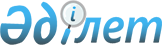 О внесении изменений в решение районного маслихата от 25 декабря 2013 года № 99 "О бюджете Байганинского района на 2014-2016 годы"
					
			Утративший силу
			
			
		
					Решение маслихата Байганинского района Актюбинской области от 7 августа 2014 года № 134. Зарегистрировано Департаментом юстиции Актюбинской области 25 августа 2014 года № 4000. Утратило силу решением маслихата Байганинского района Актюбинской области от 7 июля 2016 года № 28      Сноска. Утратило силу решением маслихата Байганинского района Актюбинской области от 07.07.2016 № 28.

      В соответствии со статьями 106, 109 Бюджетного Кодекса Республики Казахстан от 4 декабря 2008 года № 95-IV и статьей 6 Закона Республики Казахстан от 23 января 2001 года № 148 "О местном государственном управлении и самоуправлении в Республике Казахстан" Байганинский районный маслихат РЕШИЛ:

      1. Внести в решение районного маслихата от 25 декабря 2013 года № 99 "О бюджете Байганинского района на 2014-2016 годы" (зарегистрированное в реестре государственной регистрации нормативных правовых актов под № 3738, опубликованное 23, 30 января 2014 года в газете № 3, 4 "Жем-Сағыз") следующие изменения: 

      1) в пункте 1:

      в подпункте 1)

      доходы 

      цифры "3 665 339" заменить цифрами "3 753 884,5";

      в том числе: 

      налоговые поступления

      цифры "2 646 825" заменить цифрами "2 698 605";

      неналоговые поступления

      цифры "4 375" заменить цифрами "2 595";

      поступление трансфертов

      цифры "1 008 339" заменить цифрами "1 046 884,5";

      в подпункте 2)

      затраты 

      цифры "3 837 424,7" заменить цифрами "3 925 970,2";

      в подпункте 3)

      чистое бюджетное кредитование

      цифры "18 077" заменить цифрами "24 479";

      в том числе: 

      бюджетные кредиты

      цифры "21 983" заменить цифрами "28 385"; 

      5) дефицит бюджета (профицит) 

      цифры "-190 162,7" заменить цифрами "-196 564,7"; 

      6)финансирование дефицита бюджета

      (использование профицита)

      цифры "190 162,7" заменить цифрами "196 534,7"; 

      2) в пунтке 6:

      в абзаце втором 

      цифры "55 257" заменить цифрами "61 091,5"

      3) приложения 1, 5 к указанному решению изложить в редакции согласно приложению 1, 2 к настоящему решению.

      2. Настоящее решение вводится в действие с 1 января 2014 года.

 Бюджет Байганинского района на 2014 год Бюджетные программы аппаратов акимов сельских округов в районном бюджете на 2014год      продолжение таблицы


					© 2012. РГП на ПХВ «Институт законодательства и правовой информации Республики Казахстан» Министерства юстиции Республики Казахстан
				
      Председатель сессии

Н.Есказиева

      Секретарь маслихата

Б.Турлыбаев
Приложение 1 к решению 
№ 134 Байганинского
районного маслихата 
от 7 августа 2014 года
Приложение 1 к решению 
№ 99 Байганинского
районного маслихата 
от 25 декабря 2013 годаКатегория

Категория

Категория

Категория

Сумма (тысяч тенге)

Класс

Класс

Класс

Сумма (тысяч тенге)

Подкласс

Подкласс

Сумма (тысяч тенге)

Наименование

Сумма (тысяч тенге)

I.ДОХОДЫ

3 753 884,5

1

Налоговые поступления

2 698 605

01

Подоходный налог

107 080

2

Индивидуальный подоходный налог

107 080

03

Социальный налог

100 200

1

Социальный налог

100 200

04

Налоги на собственность

2 470 769

1

Hалоги на имущество

2 448 137

3

Земельный налог

1 752

4

Hалог на транспортные средства

18 900

5

Единый земельный налог

1 980

05

Внутренние налоги на товары, работы и услуги

18 906

2

Акцизы

1 230

3

Поступления за использование природных и других ресурсов

13 274

4

Сборы за ведение предпринимательской и профессиональной деятельности

4 372

5

Налог на игорный бизнес

30

08

Обязательные платежи, взимаемые за совершение юридически значимых действий и (или) выдачу документов уполномоченными на то государственными органами или должностными лицами

1 650

1

Государственная пошлина

1 650

2

Неналоговые поступления

2 595

01

Доходы от государственной собственности

675

5

Доходы от аренды имущества, находящегося в государственной собственности

675

06

Прочие неналоговые поступления

1 920

1

Прочие неналоговые поступления

1 920

3

Поступления от продажи основного капитала

5 800

03

Продажа земли и нематериальных активов

5 800

1

Продажа земли

5 800

4

Поступления трансфертов 

1 046 884,5

02

Трансферты из вышестоящих органов государственного управления

1 046 884,5

2

Трансферты из областного бюджета

1 046 884,5

Функциональная группа

Функциональная группа

Функциональная группа

Функциональная группа

Функциональная группа

Сумма (тысяч тенге)

Функциональная подгруппа

Функциональная подгруппа

Функциональная подгруппа

Функциональная подгруппа

Сумма (тысяч тенге)

Администратор бюджетных программ

Администратор бюджетных программ

Администратор бюджетных программ

Сумма (тысяч тенге)

Программа

Программа

Сумма (тысяч тенге)

Наименование

Сумма (тысяч тенге)

II.ЗАТРАТЫ

3 925 970,2

01

Государственные услуги общего характера

283 361,8

1

Представительные, исполнительные и другие органы, выполняющие общие функции государственного управления

216 615,1

112

Аппарат маслихата района 

15 157,0

001

Услуги по обеспечению деятельности маслихата района

15 045,0

003

Капитальные расходы государственного органа

112,0

122

Аппарат акима района

69 405,1

001

Услуги по обеспечению деятельности акима района

65 054,0

003

Капитальные расходы государственного органа 

4 351,1

123

Аппарат акима района в городе, города районного значения, поселка, села, сельского округа

132 053,0

001

Услуги по обеспечению деятельности акима района в городе, города районного значения, поселка, аула, аульного округа

131 544,0

022

Капитальные расходы государственного органа 

509,0

2

Финансовая деятельность

21 287,7

452

Отдел финансов района 

21 287,7

001

Услуги по реализации государственной политики в области исполнения бюджета района и управления коммунальной собственностью района

16 399,7

003

Проведение оценки имущества в целях налогообложения

706,0

011

Учет, хранение, оценка и реализация имущества, поступившего в коммунальную собственность

4 148,0

018

Капитальные расходы государственного органа

34,0

5

Планирование и статистическая деятельность

10 969,0

453

Отдел экономики и бюджетного планирования района

10 969,0

001

Услуги по реализации государственной политики в области формирования и развития экономической политики, системы государственного планирования и управления района

10 649,0

004

Капитальные расходы государственного органа 

320,0

9

Прочие государственные услуги общего характера

34 490,0

466

Отдел архитектуры, градостроительства и строительства района

34 490,0

040

Развитие объектов государственных органов

34 490,0

02

Оборона

10 559,0

1

Военные нужды

4 059,0

122

Аппарат акима района 

4 059,0

005

Мероприятия в рамках исполнения всеобщей воинской обязанности

4 059,0

2

Организация работы по чрезвычайным ситуациям

6 500,0

122

Аппарат акима района 

6 500,0

006

Предупреждение и ликвидация чрезвычайных ситуаций масштаба района 

3 000,0

007

Мероприятия по профилактике и тушению степных пожаров районного масштаба, а также пожаров в населенных пунктах, в которых не созданы органы государственной противопожарной службы

3 500,0

04

Образование

2 218 572,3

1

Дошкольное воспитание и обучение

240 772,3

464

Отдел образования района

240 772,3

040

Реализация государственного образовательного заказа в дошкольных организациях образования

240 772,3

2

Начальное, основное среднее и общее среднее образование

1 519 594,0

464

Отдел образования района

1 519 594,0

003

Общеобразовательное обучение

1 472 567,0

006

Дополнительное образование для детей

47 027,0

9

Прочие услуги в области образования

458 206,0

466

Отдел архитектуры, градостроительства и строительства района

358 200,0

037

Строительство и реконструкция объектов образования

358 200,0

464

Отдел образования района

100 006,0

001

Услуги по реализации государственной политики на местном уровне в области образования 

18 414,0

005

Приобретение и доставка учебников, учебно-методических комплексов для государственных учреждений образования района 

11 150,0

007

Проведение школьных олимпиад, внешкольных мероприятий и конкурсов районного (городского) масштаба

22 473,0

012

Капитальные расходы государственного органа 

500,0

015

Ежемесячная выплата денежных средств опекунам (попечителям) на содержание ребенка-сироты (детей-сирот), и ребенка (детей), оставшегося без попечения родителей

4 750,0

067

Капитальные расходы подведомственных государственных учреждений и организаций

42 719,0

06

Социальная помощь и социальное обеспечение

139 595,0

2

Социальная помощь

122 332,0

451

Отдел занятости и социальных программ района 

122 332,0

002

Программа занятости

42 839,0

004

Оказание социальной помощи на приобретение топлива специалистам здравоохранения, образования, социального обеспечения, культуры, спорта и ветеринарии в сельской местности в соответствии с законодательством Республики Казахстан

14 000,0

005

Государственная адресная социальная помощь

400,0

006

Оказание жилищной помощи 

200,0

007

Социальная помощь отдельным категориям нуждающихся граждан по решениям местных представительных органов

30 098,0

014

Оказание социальной помощи нуждающимся гражданам на дому

5 761,0

016

Государственные пособия на детей до 18 лет

26 669,0

017

Обеспечение нуждающихся инвалидов обязательными гигиеническими средствами и предоставление услуг специалистами жестового языка, индивидуальными помощниками в соответствии с индивидуальной программой реабилитации инвалида

2 365,0

023

Обеспечение деятельности центров занятости населения

0,0

9

Прочие услуги в области социальной помощи и социального обеспечения

17 263,0

451

Отдел занятости и социальных программ района 

17 263,0

001

Услуги по реализации государственной политики на местном уровне в области обеспечения занятости и реализации социальных программ для населения

16 852,0

011

Оплата услуг по зачислению, выплате и доставке пособий и других социальных выплат

335,0

021

Капитальные расходы государственного органа 

76,0

07

Жилищно-коммунальное хозяйство

540 977,5

1

Жилищное хозяйство

93 019,0

458

Отдел жилищно-коммунального хозяйства, пассажирского транспорта и автомобильных дорог района 

20 923,0

004

Обеспечение жильем отдельных категорий граждан

14 398,0

033

Проектирование, развитие, обустройство и (или) приобретение инженерно-коммуникационной инфраструктуры 

6 525,0

464

Отдел образования района

22 271,0

026

Ремонт объектов в рамках развития городов и сельских населенных пунктов по Дорожной карте занятости 2020

22 271,0

466

Отдел архитектуры, градостроительства и строительства района

49 825,0

003

Проектирование, строительство и (или) приобретение жилья государственного коммунального жилищного фонда

43 825,0

004

Проектирование, развитие, обустройство и (или) приобретение инженерно-коммуникационной инфраструктуры

6 000,0

2

Коммунальное хозяйство

410 761,5

458

Отдел жилищно-коммунального хозяйства, пассажирского транспорта и автомобильных дорог района 

331 782,5

012

Функционирование системы водоснабжения и водоотведения

3 800,0

027

Организация эксплуатации сетей газификации, находящихся в коммунальной собственности районов (городов областного значения)

35 960,0

058

Развитие системы водоснабжения и водоотведения в сельских населенных пунктах

292 022,5

466

Отдел архитектуры, градостроительства и строительства района

78 979,0

005

Развитие коммунального хозяйства

4 000,0

058

Развитие системы водоснабжения и водоотведения в сельских населенных пунктах

74 979,0

3

Благоустройство населенных пунктов

37 197,0

123

Аппарат акима района в городе, города районного значения, поселка, села, сельского округа

28 473,0

008

Освещение улиц населенных пунктов

14 859,0

009

Обеспечение санитарии населенных пунктов

4 644,0

010

Содержание мест захоронений и погребение безродных

100,0

011

Благоустройство и озеленение населенных пунктов

8 870,0

458

Отдел жилищно-коммунального хозяйства, пассажирского транспорта и автомобильных дорог района 

8 724,0

015

Освещение улиц населенных пунктов

5 350,0

018

Благоустройство и озеленение населенных пунктов

3 374,0

08

Культура, спорт, туризм и информационное пространство

213 583,2

1

Деятельность в области культуры

67 048,2

455

Отдел культуры и развития языков района 

52 593,0

003

Поддержка культурно-досуговой работы

52 593,0

466

Отдел архитектуры, градостроительства и строительства района

14 455,2

011

Развитие объектов культуры

14 455,2

2

Спорт

43 226,0

465

Отдел физической культуры и спорта района 

32 576,0

001

Услуги по реализации государственной политики на местном уровне в сфере физической культуры и спорта

6 909,0

004

Капитальные расходы государственного органа 

485,0

005

Развитие массового спорта и национальных видов спорта

18 682,0

006

Проведение спортивных соревнований на районном уровне

1 000,0

007

Подготовка и участие членов сборных команд района по различным видам спорта на областных спортивных соревнованиях

5 500,0

466

Отдел архитектуры, градостроительства и строительства района

10 650,0

008

Развитие объектов спорта и туризма

10 650,0

3

Информационное пространство

73 982,0

455

Отдел культуры и развития языков района 

62 209,0

006

Функционирование районных библиотек

61 709,0

007

Развитие государственного языка и других языков народов Казахстана

500,0

456

Отдел внутренней политики района

11 773,0

002

Услуги по проведению государственной информационной политики через газеты и журналы 

9 573,0

005

Услуги по проведению государственной информационной политики через телерадиовещание

2 200,0

9

Прочие услуги по организации культуры, спорта, туризма и информационного пространства

29 327,0

455

Отдел культуры и развития языков района

11 543,0

001

Услуги по реализации государственной политики на местном уровне в области развития языков и культуры

8 948,0

010

Капитальные расходы государственного органа 

18,0

032

Капитальные расходы подведомственных государственных учреждений и организаций

2 577,0

456

Отдел внутренней политики района 

17 784,0

001

Услуги по реализации государственной политики на местном уровне в области информации, укрепления государственности и формирования социального оптимизма граждан

9 496,0

003

Реализация региональных программ в сфере молодежной политики

8 020,0

006

Капитальные расходы государственного органа 

202,0

032

Капитальные расходы подведомственных государственных учреждений и организаций

66,0

10

Сельское, водное, лесное, рыбное хозяйство, особо охраняемые природные территории, охрана окружающей среды и животного мира, земельные отношения

100 632,0

1

Сельское хозяйство

31 246,0

466

Отдел архитектуры, градостроительства и строительства района

6 012,0

010

Развитие объектов сельского хозяйства

6 012,0

474

Отдел сельского хозяйства и ветеринарии района

18 927,0

001

Услуги по реализации государственной политики на местном уровне в сфере сельского хозяйства и ветеринарии 

16 019,0

003

Капитальные расходы государственного органа 

300,0

007

Организация отлова и уничтожения бродячих собак и кошек

1 250,0

008

Возмещение владельцам стоимости изымаемых и уничтожаемых больных животных, продуктов и сырья животного происхождения

1 358,0

453

Отдел экономики и бюджетного планирования района 

6 307,0

099

Реализация мер по оказанию социальной поддержки специалистов

6 307,0

6

Земельные отношения

9 798,0

463

Отдел земельных отношений района 

9 798,0

001

Услуги по реализации государственной политики в области регулирования земельных отношений на территории района 

9 498,0

007

Капитальные расходы государственного органа 

300,0

9

Прочие услуги в области сельского, водного, лесного, рыбного хозяйства, охраны окружающей среды и земельных отношений

59 588,0

474

Отдел сельского хозяйства и ветеринарии района

59 588,0

013

Проведение противоэпизоотических мероприятий

59 588,0

11

Промышленность, архитектурная, градостроительная и строительная деятельность

11 156,0

2

Архитектурная, градостроительная и строительная деятельность

11 156,0

466

Отдел архитектуры, градостроительства и строительства района

11 156,0

001

Услуги по реализации государственной политики в области строительства, улучшения архитектурного облика городов, районов и населенных пунктов области и обеспечению рационального и эффективного градостроительного освоения территории района

10 934,0

015

Капитальные расходы государственного органа 

222,0

12

Транспорт и коммуникация

170 887,0

1

Автомобильный транспорт

170 887,0

123

Аппарат акима района в городе, города районного значения, поселка, села, сельского округа

2 000,0

013

Обеспечение функционирования автомобильных дорог в городах районного значения, поселках, аулах, аульных округах

2 000,0

458

Отдел жилищно-коммунального хозяйства, пассажирского транспорта и автомобильных дорог района 

168 887,0

023

Обеспечение функционирования автомобильных дорог

23 274,0

045

Капитальный и средний ремонт автомобильных дорог районного значения и улиц населенных пунктов

145 613,0

13

Прочие

91 597,0

3

Поддержка предпринимательской деятельности и защита конкуренции

7 024,0

469

Отдел предпринимательства района 

7 024,0

001

Услуги по реализации государственной политики на местном уровне в области развития предпринимательства и промышленности

6 280,0

003

Поддержка предпринимательской деятельности

570,0

004

Капитальные расходы государственного органа 

174,0

9

Прочие

84 573,0

123

Аппарат акима района в городе, города районного значения, поселка, села, сельского округа

22 150,0

040

Реализация мер по содействию экономическому развитию регионов в рамках Программы "Развитие регионов" 

22 150,0

452

Отдел финансов района

53 140,0

012

Резерв местного исполнительного органа района 

53 140,0

458

Отдел жилищно-коммунального хозяйства, пассажирского транспорта и автомобильных дорог района 

9 283,0

001

Услуги по реализации государственной политики на местном уровне в области жилищно-коммунального хозяйства, пассажирского транспорта и автомобильных дорог 

9 283,0

15

Трансферты

145 049,4

1

Трансферты

145 049,4

452

Отдел финансов района

145 049,4

006

Возврат неиспользованных (недоиспользованных) целевых трансфертов

1 226,4

007

Бюджетные изъятия

143 823,0

ІII. ЧИСТОЕ БЮДЖЕТНОЕ КРЕДИТОВАНИЕ

24 479,0

Бюджетные кредиты

28 385,0

10

Сельское, водное, лесное, рыбное хозяйство, особо охраняемые природные территории, охрана окружающей среды и животного мира, земельные отношения

28 385,0

1

Сельское хозяйство

28 385,0

453

Отдел экономики и бюджетного планирования района 

28 385,0

006

Бюджетные кредиты для реализации мер социальной поддержки специалистов социальной сферы сельских населенных пунктов

28 385,0

Категория

Категория

Категория

Категория

Категория

Сумма (тысяч тенге)

класс

класс

класс

класс

Сумма (тысяч тенге)

подкласс

подкласс

подкласс

Сумма (тысяч тенге)

Наименование

Сумма (тысяч тенге)

5

Погашение бюджетных кредитов

3 906,0

01

Погашение бюджетных кредитов

3 906,0

1

Погашение бюджетных кредитов выданных из государственного бюджета

3 906,0

IV. Сальдо по операциям с финансовыми активами

0,0

V. Дефицит бюджета (профицит)

-196 564,7

VI. Финансирование дефицита бюджета (использование профицита)

196 564,7

7

Поступление кредитов

28 385,0

01

Внутренние государственные кредиты

28 385,0

2

Договора на получение кредитов

28 385,0

Функциональная группа

Функциональная группа

Функциональная группа

Функциональная группа

Функциональная группа

Сумма (тысяч тенге)

Функциональная подгруппа

Функциональная подгруппа

Функциональная подгруппа

Функциональная подгруппа

Сумма (тысяч тенге)

Администратор бюджетных программ

Администратор бюджетных программ

Администратор бюджетных программ

Сумма (тысяч тенге)

Программа

Программа

Сумма (тысяч тенге)

Наименование

Сумма (тысяч тенге)

16

Погашение кредитов

4 199,5

1

Погашение кредитов

4 199,5

452

Отдел финансов района

4 199,5

008

Погашение долга местного исполнительного органа перед вышестоящим бюджетом

3 974,5

021

Возврат неиспользованных бюджетных кредитов, выданных из местного бюджета

225,0

Категория

Категория

Категория

Категория

Категория

Сумма (тысяч тенге)

класс

класс

класс

класс

Сумма (тысяч тенге)

подкласс

подкласс

подкласс

Сумма (тысяч тенге)

Наименование

Сумма (тысяч тенге)

8

Используемые остатки бюджетных средств

172 379,2

01

Остатки бюджетных средств 

172 379,2

1

Свободные остатки бюджетных средств

172 379,2

Приложение 2 к решению 
№ 134 Байганинского
районного маслихата 
от 7 августа 2014 года
Приложение 5 к решению 
№ 99 Байганинского
районного маслихата 
от 25 декабря 2013 годаФункциональная группа

Функциональная группа

Функциональная группа

Функциональная группа

Функциональная группа

Караулкельдинский сельский округ

Ащинский сельский округ

Жанажолский сельский округ

Жаркамысский сельский округ

Культабанский сельский округ

Функциональная подгруппа

Функциональная подгруппа

Функциональная подгруппа

Функциональная подгруппа

Караулкельдинский сельский округ

Ащинский сельский округ

Жанажолский сельский округ

Жаркамысский сельский округ

Культабанский сельский округ

Администратор бюджетных программ

Администратор бюджетных программ

Администратор бюджетных программ

Караулкельдинский сельский округ

Ащинский сельский округ

Жанажолский сельский округ

Жаркамысский сельский округ

Культабанский сельский округ

Программа

Программа

Караулкельдинский сельский округ

Ащинский сельский округ

Жанажолский сельский округ

Жаркамысский сельский округ

Культабанский сельский округ

Наименование

Караулкельдинский сельский округ

Ащинский сельский округ

Жанажолский сельский округ

Жаркамысский сельский округ

Культабанский сельский округ

II.ЗАТРАТЫ

54 892

15 950

14 344

16 445

18 634

01

Государственные услуги общего характера

24 800

12 050

11 794

14 045

14 884

1

Представительные, исполнительные и другие органы, выполняющие общие функции государственного управления

24 800

12 050

11 794

14 045

14 884

123

Аппарат акима района в городе, города районного значения, поселка, села, сельского округа

24 800

12 050

11 794

14 045

14 884

001

Услуги по обеспечению деятельности акима района в городе, города районного значения, поселка, аула, аульного округа

24 800

12 050

11 724

13 986

14 884

022

Капитальные расходы государственного органа 

70

59

07

Жилищно-коммунальное хозяйство

20 242

1 100

1 050

900

1 250

3

Благоустройство населенных пунктов

20 242

1 100

1 050

900

1 250

123

Аппарат акима района в городе, города районного значения, поселка, села, сельского округа

20 242

1 100

1 050

900

1 250

008

Освещение улиц населенных пунктов

10 692

500

450

500

750

009

Обеспечение санитарии населенных пунктов

2 500

300

350

200

250

010

Содержание мест захоронений и погребение безродных

100

011

Благоустройство и озеленение населенных пунктов

6 950

300

250

200

250

12

Транспорт и коммуникации

2 000

1

Автомобильный транспорт

2 000

123

Аппарат акима района в городе, города районного значения, поселка, села, сельского округа

2 000

013

Обеспечение функционирования автомобильных дорог в городах районного значения, поселках, аулах, аульных округах

2 000

13

Прочие

7 850

2 800

1 500

1 500

2 500

9

Прочие

7 850

2 800

1 500

1 500

2 500

123

Аппарат акима района в городе, города районного значения, поселка, села, сельского округа

7 850

2 800

1 500

1 500

2 500

040

Реализация мер по содействию экономическому развитию регионов в рамках Программы "Развитие регионов" 

7 850

2 800

1 500

1 500

2 500

Функциональная группа

Функциональная группа

Функциональная группа

Функциональная группа

Функциональная группа

Копинский сельский округ

Кзылбулакский сельский округ

Миялинский сельский округ

Сартугайский сельский округ

Всего

Функциональная подгруппа

Функциональная подгруппа

Функциональная подгруппа

Функциональная подгруппа

Копинский сельский округ

Кзылбулакский сельский округ

Миялинский сельский округ

Сартугайский сельский округ

Всего

Администратор бюджетных программ

Администратор бюджетных программ

Администратор бюджетных программ

Копинский сельский округ

Кзылбулакский сельский округ

Миялинский сельский округ

Сартугайский сельский округ

Всего

Программа

Программа

Копинский сельский округ

Кзылбулакский сельский округ

Миялинский сельский округ

Сартугайский сельский округ

Всего

Наименование

Копинский сельский округ

Кзылбулакский сельский округ

Миялинский сельский округ

Сартугайский сельский округ

Всего

II.ЗАТРАТЫ

14 612

18 578

15 714

15 507

184 676

01

Государственные услуги общего характера

12 130

16 178

13 065

13 107

132 053

1

Представительные, исполнительные и другие органы, выполняющие общие функции государственного управления

12 130

16 178

13 065

13 107

132 053

123

Аппарат акима района в городе, города районного значения, поселка, села, сельского округа

12 130

16 178

13 065

13 107

132 053

001

Услуги по обеспечению деятельности акима района в городе, города районного значения, поселка, аула, аульного округа

12 040

16 178

12 845

13 037

131 544

022

Капитальные расходы государственного органа 

90

220

70

509

07

Жилищно-коммунальное хозяйство

982

900

1 149

900

28 473

3

Благоустройство населенных пунктов

982

900

1 149

900

28 473

123

Аппарат акима района в городе, города районного значения, поселка, села, сельского округа

982

900

1 149

900

28 473

008

Освещение улиц населенных пунктов

432

500

635

400

14 859

009

Обеспечение санитарии населенных пунктов

330

200

214

300

4 644

010

Содержание мест захоронений и погребение безродных

100

011

Благоустройство и озеленение населенных пунктов

220

200

300

200

8 870

12

Транспорт и коммуникации

2 000

1

Автомобильный транспорт

2 000

123

Аппарат акима района в городе, города районного значения, поселка, села, сельского округа

2 000

013

Обеспечение функционирования автомобильных дорог в городах районного значения, поселках, аулах, аульных округах

2 000

13

Прочие

1 500

1 500

1 500

1 500

22 150

9

Прочие

1 500

1 500

1 500

1 500

22 150

123

Аппарат акима района в городе, города районного значения, поселка, села, сельского округа

1 500

1 500

1 500

1 500

22 150

040

Реализация мер по содействию экономическому развитию регионов в рамках Программы "Развитие регионов" 

1 500

1 500

1 500

1 500

22 150

